Considera a função afim f de coeficiente  e termo independente – 1, e a função linear definida por .Escreve as funções f e g na forma canónica.Indica o coeficiente de g.Mostra que f + g é uma função constante.Associa cada um dos gráficos cartesianos de funções afins seguintes à expressão algébrica que o representa.			A				B			C			   D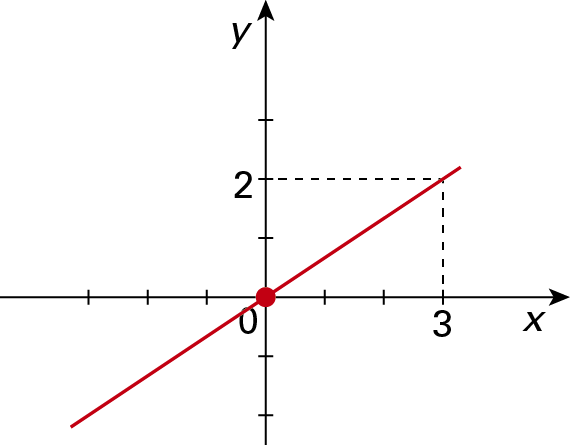 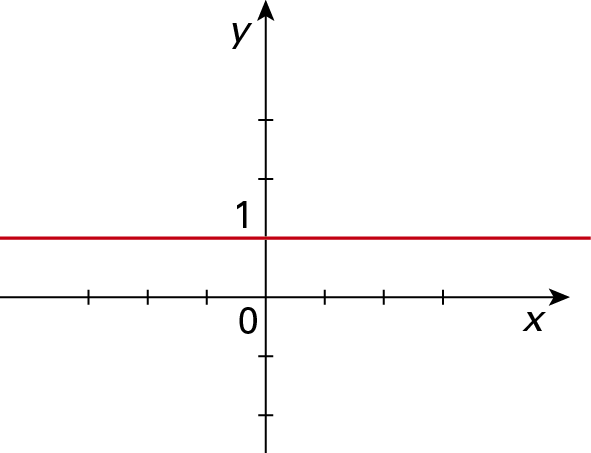 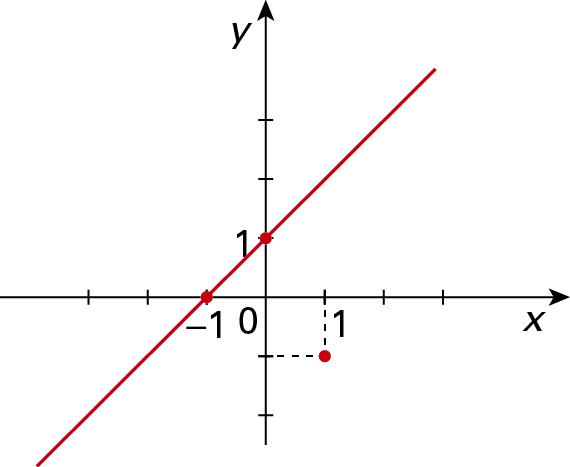 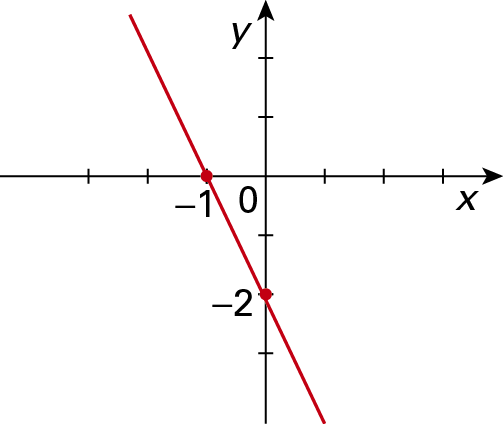 			I			II 		III		IV		V		VI		VIIConsidera a função h, representada graficamente.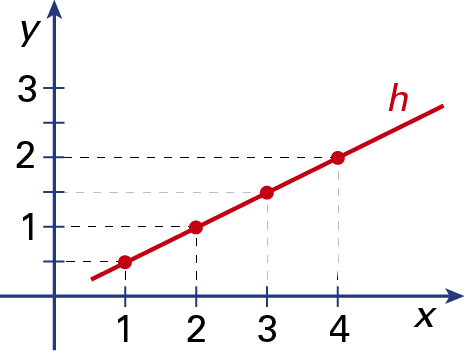 			Qual das afirmações seguintes é verdadeira?(A) h (x) = x : 2(B) h (x) = 2x (C) Trata-se de uma função constante.(D) h (5) = 3 A imagem de 3 pela função f dada por  é:			(B) 			(C) 			(D) 5.	Numa competição havia 64 jogadores na primeira rodada. Em cada rodada são eliminados metade dos jogadores.			5.1.	Quantos jogadores participaram:					a) na 3.ª rodada? 			b) na 5.ª rodada? 			5.2.	Quantas rodadas têm de decorrer até que seja apurado o vencedor? 			5.3.	Escreve os cinco primeiros termos da sequência que indica o número de jogadores em cada rodada.Considera a tabela ao lado.Mostra que as grandezas x e y são diretamente proporcionais e indica a respetiva constante de proporcionalidade.Completa:  	  Considera a tabela de preços de combustíveis seguinte: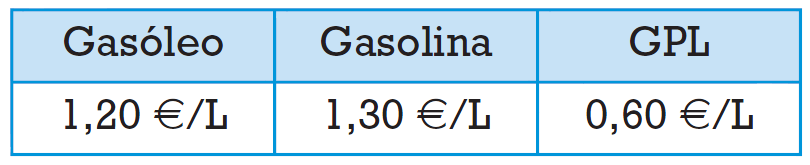 7.1.	Quanto se gasta ao abastecer o depósito do carro com 20 L de gasolina? 7.2.	Quantos litros de gasóleo se pagam com 180 €? 7.3.	O valor a pagar depende do número de litros abastecidos.	Existe uma relação de proporcionalidade direta entre estas duas variáveis.	Qual é essa constante para:	a) o gasóleo? 		b) o GPL?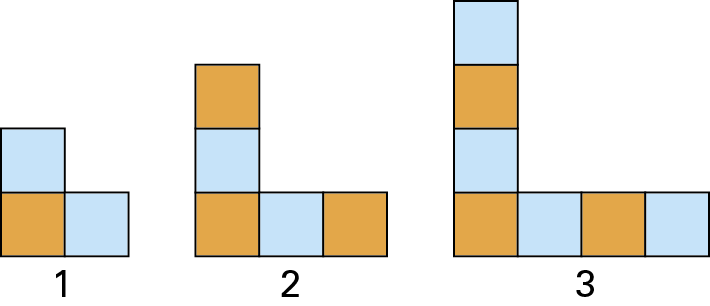 Observa a sequência de figuras. 			Qual das afirmações seguintes é verdadeira?			(A) A figura 10 tem 10 quadrados azuis.			(B) A figura 5 tem 10 quadrados cor de laranja.			(C) A figura 10 tem 19 quadrados cor de laranja.			(D) A figura 100 tem 201 quadrados cor de laranja.9.	Considera a sucessão  60, 50, 40, 30, 20, …		O termo geral desta sucessão é:		(A) 60n 		(B) 60n – 10 		(C) 10n + 50		(D) 70 – 10n Soluções1.1.			1.2.	1.3.	2.	A – VI, B – III, C – II, D – V3.	(A)4.	(B)5.1.	a) 16 jogadores		b) 4 jogadores5.2.	6 rodadas5.3.	64, 32, 16, 8, 4, 26.1.		A razão entre os valores correspondentes de y e x é constante. Logo, x e y são diretamente proporcionais.6.2.	7.1.	26 euros7.2.	150 litros7.3.	a) 1,2			b) 0,68.	(A) 9.	(D)25710525